内蒙古高老婆食品有限责任公司企业标准Q/NGLP 0001S—2023荞面碗坨漏鱼子2023 - 03 - 16发布2023 - 03 - 31实施内蒙古高老婆食品有限责任公司  发布前言本文件按照GB/T 1.1—2020《标准化工作导则  第1部分：标准化文件的结构和起草规则》的规定起草。本文件由内蒙古高老婆食品有限责任公司提出。本文件由内蒙古高老婆食品有限责任公司起草。本文件由内蒙古高老婆食品有限责任公司批准。本文件主要起草人：鲁永强、岳豹。范围本文件规定了荞面碗坨漏鱼子的术语和定义、技术要求。本文件适用于荞面碗坨漏鱼子的生产、检验与销售。规范性引用文件GB/T 1532  花生GB 2716  食品安全国家标准 植物油GB 2719  食品安全国家标准 食醋GB 2720  食品安全国家标准 味精GB 2721  食品安全国家标准 食用盐GB 2761  食品安全国家标准 食品中真菌毒素限量GB 2762  食品安全国家标准 食品中污染物限量GB 4789.1  食品安全国家标准 食品微生物学检验 总则GB 4789.2  食品安全国家标准 食品微生物学检验 菌落总数测定GB 4789.3  食品安全国家标准 食品微生物学检验 大肠菌群计数GB 5009.12  食品安全国家标准 食品中铅的测定GB 5009.227  食品安全国家标准 食品中过氧化值的测定GB 5749  生活饮用水卫生标准GB/T 11761  芝麻GB 29921  食品安全国家标准 食品中致病菌限量GB/T 30382  辣椒（整的或粉状）GB/T 30383  生姜GB/T 30391  花椒GB/T 35028  荞麦粉GH/T 1194  大蒜SB/T 10371  鸡精调味料术语和定义荞面碗坨漏鱼子以荞麦粉、水、食用盐为主要原料，经配料、调和搅拌、蒸制、成型、冷却、包装等工序加工而成的荞面碗坨漏鱼子；与用适量食用植物油、食醋、辣椒、食用盐、味精、鸡精、生姜、花椒、芝麻、花生、大蒜等调味料经炒制或不炒制、灌装、灭菌等加工工序制成的复合调味料包组合而成的荞面碗坨漏鱼子。技术要求原料要求荞麦粉：应符合 GB/T 35028 的规定。水：应符合GB 5749的规定。食用盐：应符合GB 2721的规定。食用植物油：应符合GB 2716的规定。食醋：应符合GB 2719的规定。辣椒：应符合GB/T 30382的规定要求。味精：应符合GB 2720的规定。鸡精：应符合SB/T 10371的规定。生姜：应符合GB/T 30383的规定。花椒：应符合GB/T 30391的规定。芝麻：应符合GB/T 11761的规定。花生：应符合GB/T 1532的规定。大蒜：应符合GH/T 1194的规定。感官要求感官要求应符合表1的规定。感官要求理化指标理化指标应符合表2的规定。理化指标污染物限量污染物铅限量指标应符合表3的规定。污染物铅限量指标其他污染物限量指标应符合GB 2762 中带馅（料）面米制品的规定。真菌毒素限量真菌毒素限量应符合GB 2761中带馅（料）面米制品的规定。微生物限量致病菌限量应符合GB 29921中粮食制品的规定。微生物限量还应符合表4的规定。微生物限量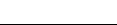 Q/ NGLP项目要求检验方法色泽具有该产品应有的色泽取适量试样于白色瓷盘中，在自然光线下，观察其色泽和形态。闻其气味，用温开水漱口，品其滋味滋味、气味具有该产品应有的滋味和气味，无异味取适量试样于白色瓷盘中，在自然光线下，观察其色泽和形态。闻其气味，用温开水漱口，品其滋味组织状态具有产品应有的形态，无霉变，无正常视力可见外来异物取适量试样于白色瓷盘中，在自然光线下，观察其色泽和形态。闻其气味，用温开水漱口，品其滋味项      目指     标检验方法过氧化值（以脂肪计），g/100g                ≤0.25GB 5009.227项       目指    标检验方法铅（以Pb计），mg/kg                       ≤0.4GB 5009.12项  目采样方案a及限量采样方案a及限量采样方案a及限量采样方案a及限量检验方法项  目ncmM检验方法菌落总数，CFU/g51104105GB 4789.2大肠菌群，CFU/g5210102GB 4789.3平板计数法a  样品的分析及处理按GB 4789.1执行。a  样品的分析及处理按GB 4789.1执行。a  样品的分析及处理按GB 4789.1执行。a  样品的分析及处理按GB 4789.1执行。a  样品的分析及处理按GB 4789.1执行。a  样品的分析及处理按GB 4789.1执行。